Тема урока (№2).Площадь криволинейной трапеции. Интеграл и его свойства.Цель урока: выработать навык вычисления площадей криволинейных трапеций.Перечень вопросов, рассматриваемых в теме1) Нахождение определенного интеграла2) Нахождение площади криволинейной трапеции с помощью формулы Ньютона – Лейбница3) Решение задач, с помощью формулы Ньютона – Лейбница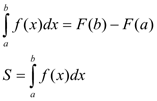 Формула Ньютона – ЛейбницаТеоретический материал для самостоятельного изученияКриволинейной трапецией называется фигура, ограниченная графиком непрерывной и не меняющей на отрезке [а;b] знака функции f(х), прямыми х=а, x=b и отрезком [а;b].Отрезок [a;b] называют основанием этой криволинейной трапеции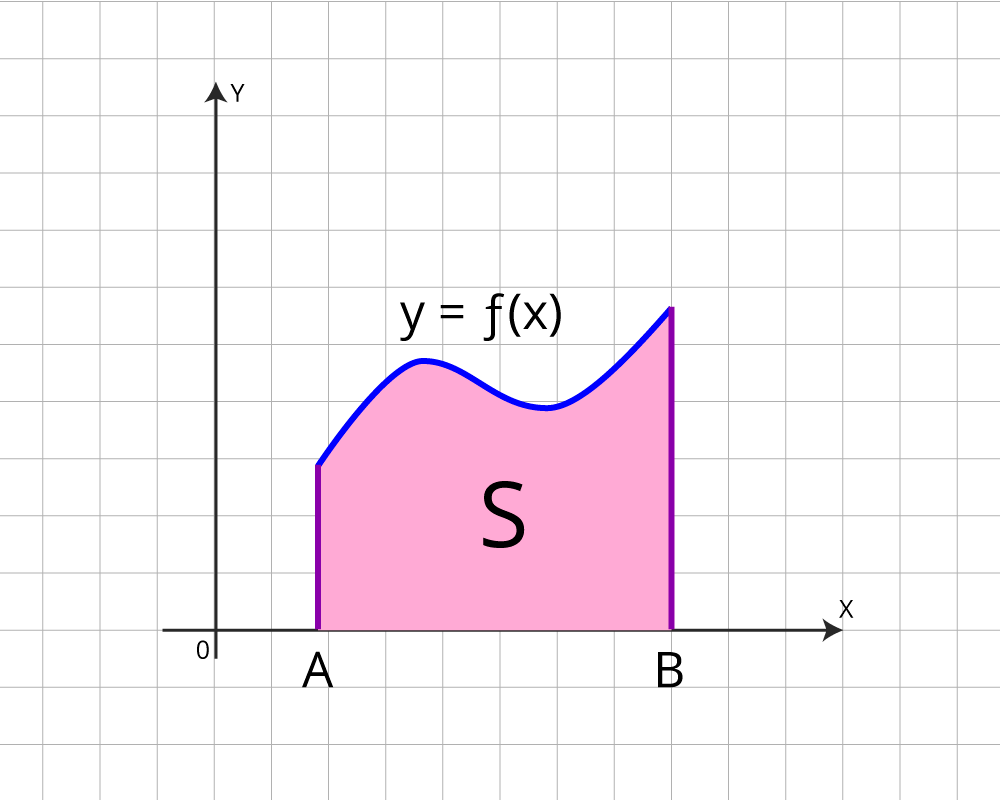 формула Ньютона – ЛейбницаЕсли в задаче требуется вычислить площадь криволинейной трапеции, то ответ всегда будет положительный. Если требуется, используя чертеж, вычислить интеграл, то его значение может быть любым(зависит от расположения криволинейной трапеции).Примеры и разбор решения заданий тренировочного модуля№1.Найти площадь криволинейной трапеции, изображенной на рисунке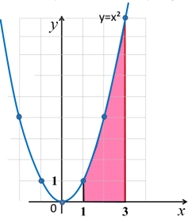 РешениеДля вычисления площади криволинейной трапеции воспользуемся формулой Ньютона – Лейбница.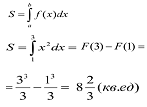 Ответ: 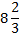 №2. Вычислить определенный интеграл:Решение: Воспользуемся формулой Ньютона-Лейбница.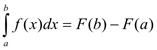 Сначала находим первообразную функцию  F(x) . Далее подставляем значение верхнего предела в первообразную функцию: F(b) .Затем подставляем значение нижнего предела в первообразную функцию: F(а).Рассчитываем разность F(b)  - F(а), это и будет ответ.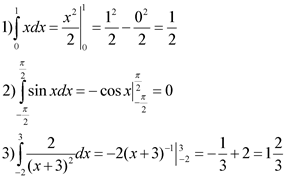 №3. Найти площадь криволинейной трапеции (х-1)2, ограниченной линиями х=2 и х=1, осью 0хРешение:Воспользуемся формулой Ньютона-Лейбница.Сначала находим первообразную функцию  F(x). Далее подставляем значение верхнего предела в первообразную функцию: F(b)  .Затем подставляем значение нижнего предела в первообразную функцию: F(а).Рассчитываем разность F(b)  - F(а), это и будет ответ.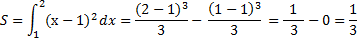 Домашнее задание:   №1000 (1)Литература: учебникАлгебра и начала анализаhttps://foatk.ru › documents › book1Авторы: Ш, А. Алимов. Ю. М. Колягин. Ю. В. Сидоров. Н. Е. Федорова м. И. Шабунин.